Живопись (4 «а» класс) - понедельник
План дистанционной работы преподавателя Шубиной Екатерины ГеннадьевныНазвание предпрофессиональной программы: «Живопись»День недели: Понедельник.  ПредметКлассДата(день недели)Описание
Задание на дистанционное обучениеРесурсОбратная связьЖивопись4 «а» понедельник18.05.2020Тема: Натюрморт «Белое и красное» – натюрморт, с преобладанием белого и красного цвета из двух-четырёх предметов на белой драпировке. Предметы простой формы. Техника исполнения – РАЗДЕЛЬНЫЙ МАЗОК – точечный, узкий длинный или широкий. Рекомендованная материал – гуашь (на выбор обучающихся, возможно – акварель, акрил).Завершение работы от 11 мая.Примеры постановки натюрмортов и технику выполнения см. ниже!1-й, 2-й, 3-й уроки. Выбрав одну из техник исполнения живописной работы, обучающиеся пишут постановку в цвете. Выполняется работа любым материалом. Рекомендуемый материал – гуашь.Обучающиеся отправляют фото готового натюрморта преподавателю, получают оценку.Примеры постановок и техники исполнения: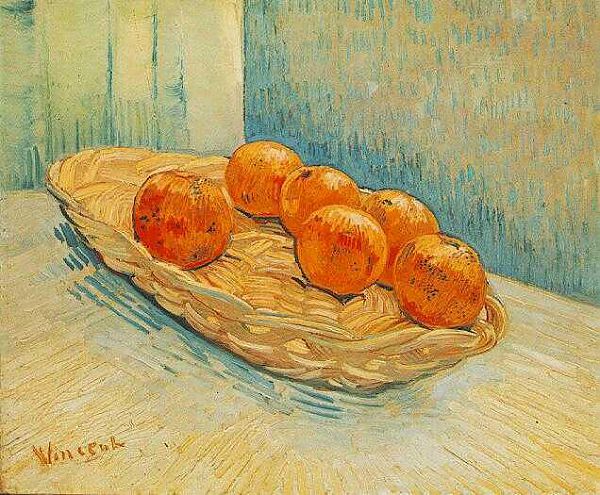 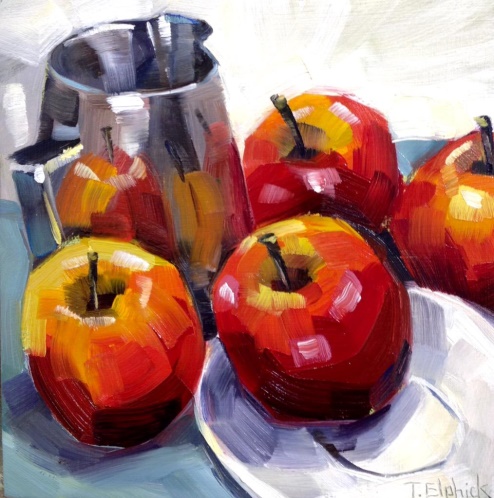 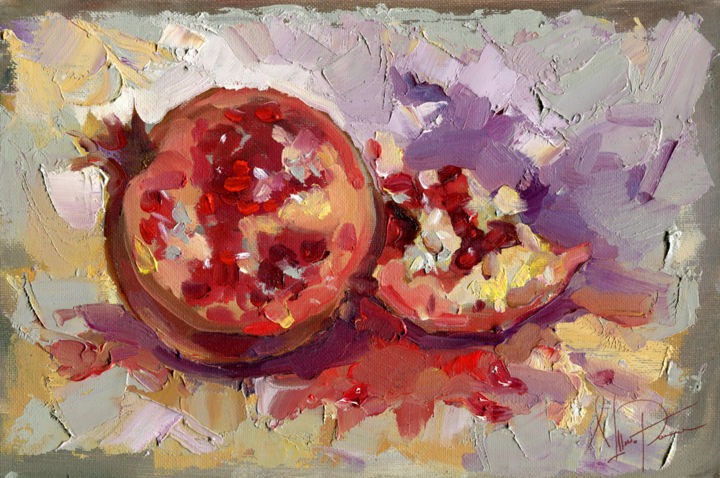 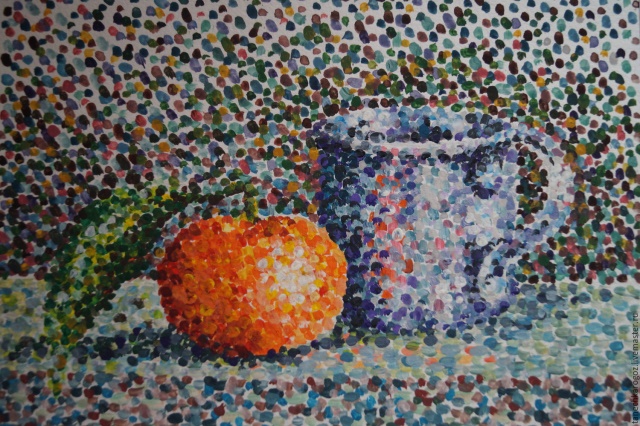 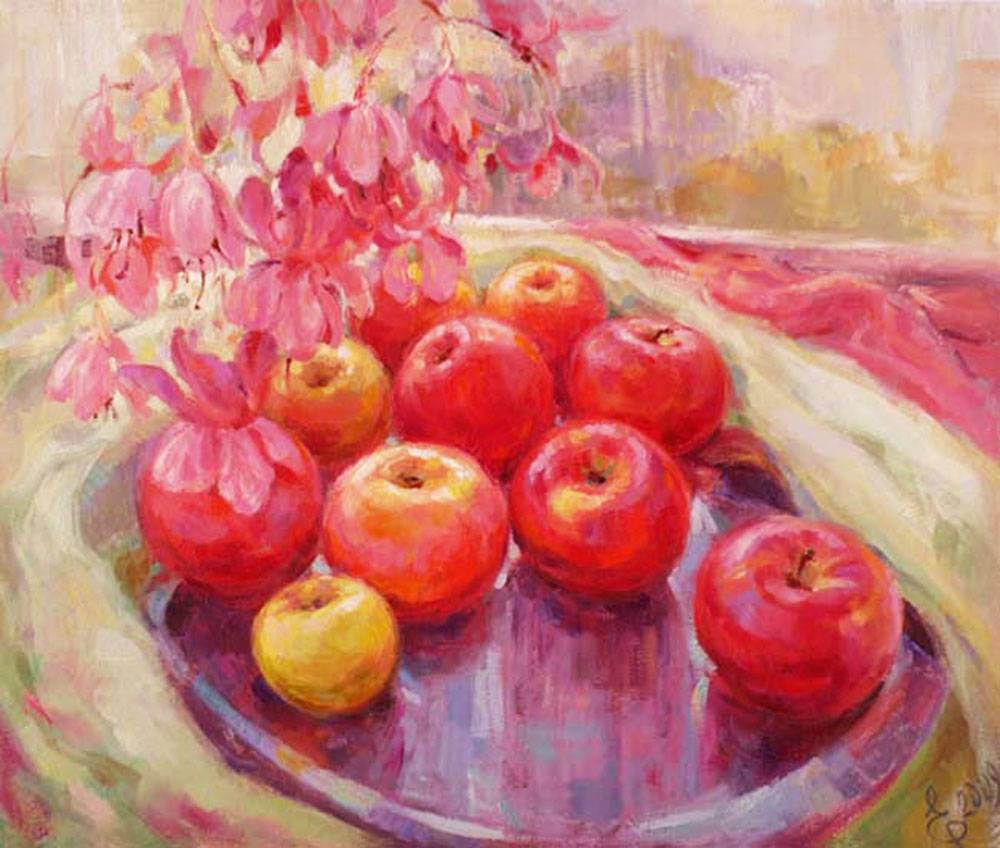 Шубина Екатерина Геннадьевнаdxsh1nt-prepod@mail.ruhttps://vk.com/id171287321